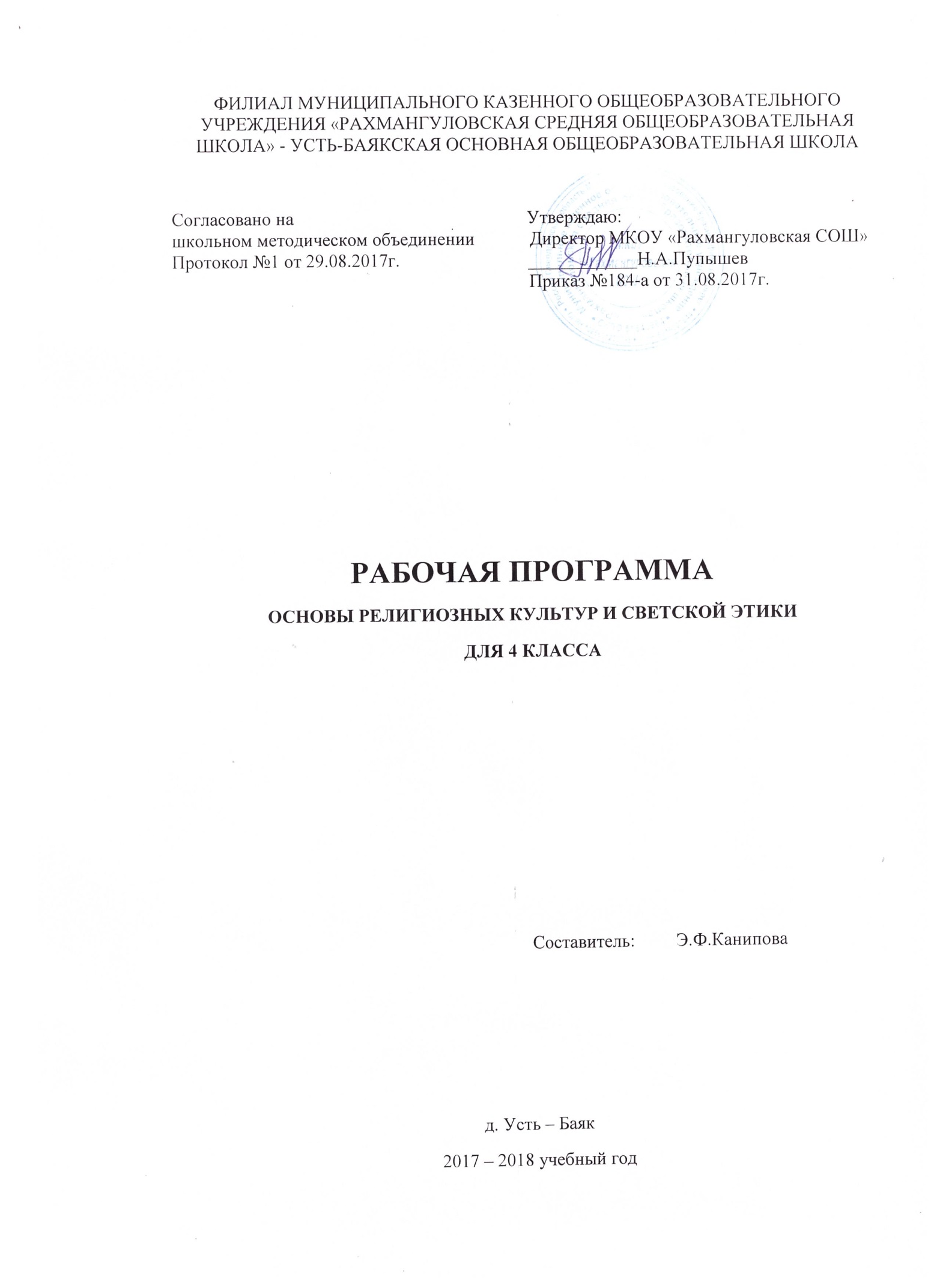 Основы религиозных культур и светской этикиПланируемые результаты освоения учебного курсаОбучение детей по программе курса «Основы религиозных культур и светской этики» должно быть направлено на достижение следующих личностных, метапредметных и предметных результатов освоения содержания.Личностными результатами изучения данного курса должны быть следующие умения школьников:-  Оценивать жизненные ситуации и поступки людей с точки зрения общепринятых норм и ценностей, отделять поступки человека от него самого.-  Объяснять и обосновывать с точки зрения общепринятых норм и ценностей, какие поступки считаются хорошими и плохими.-  Самостоятельно определять и формулировать самые простые, общие для всех людей правила поведения (основы общечеловеческих нравственных ценностей).-  Опираясь на эти правила, делать выбор своих поступков в предложенных ситуациях.-  Чувствовать ответственность за свой выбор; понимать, что человек всегда несёт ответственность за свои поступки.- Формировать основы российской гражданской идентичности, чувства гордости за свою Родину;- Развивать самостоятельность и личную ответственность за свои поступки на основе представлений о нравственных нормах, социальной справедливости и свободе;- Воспитывать доброжелательность и эмоционально-нравственную отзывчивость, понимание и сопереживание чувствам других людей;- Развивать начальные формы регуляции своих эмоциональных состояний;- Развивать навыки сотрудничества со взрослыми и сверстниками в различных социальных ситуациях, умения не создавать конфликтов и находить выходы из спорных ситуаций;- Наличие мотивации к труду, работе на результат, бережному отношению к материальным и духовным ценностям.Метапредметными результатами изучения курса является формирование УУД. Регулятивные УУД:Самостоятельно формулировать цели урока после предварительного обсуждения.Совместно с учителем обнаруживать и формулировать учебную задачу (проблему).Совместно с учителем составлять план решения задачи.Работая по плану, сверять свои действия с целью и при необходимости исправлять ошибки с помощью учителя.В диалоге с учителем вырабатывать критерии оценки и оценивать свою работу и работу других учащихся.Средства формирования регулятивных УУД – это технология проблемного диалога на этапе изучения нового материала и технология оценивания образовательных достижений (учебных успехов).Познавательные УУД:Ориентироваться в своей системе знаний: самостоятельно предполагать, какая информация понадобится для решения учебной задачи в один шаг.Отбирать необходимые для решения учебной задачи источники информации среди предложенных учителем словарей, энциклопедий, справочников и других материалов.Добывать новые знания: извлекать информацию, представленную в разных формах (текст, таблица, схема, рисунок и др.).Перерабатывать полученную информацию: сравнивать и группировать факты и явления; определять причины явлений и событий.Перерабатывать полученную информацию: делать выводы на основе обобщения знаний.Преобразовывать информацию из одной формы в другую: составлять простой план учебно-научного текста.Преобразовывать информацию из одной формы в другую: представлять информацию в виде текста, таблицы, схемы.Коммуникативные УУД:Доносить свою позицию до других людей: оформлять свои мысли в устной и письменной речи с учётом своих учебных и жизненных речевых ситуаций.Доносить свою позицию до других людей: высказывать свою точку зрения и обосновывать её, приводя аргументы.Слушать других людей, рассматривать их точки зрения, относиться к ним с уважением, быть готовым изменить свою точку зрения.Читать вслух и про себя тексты учебников и при этом: вести «диалог с автором» (прогнозировать будущее чтение; ставить вопросы к тексту и искать ответы; проверять себя); отделять новое от известного; выделять главное; составлять план.Договариваться с людьми: сотрудничать в совместном решении задачи, выполняя разные роли в группе.Предметными результатами изучения курса должны быть знания и умения, перечисленные ниже.-  Определять и объяснять своё отношение к общественным нормам и ценностям (нравственным, гражданским, патриотическим, общечеловеческим).-  Строить толерантные отношения с представителями разных мировоззрений и культурных традиций.-  Делать свой выбор в учебных моделях общественно значимых жизненных ситуаций и отвечать за него.-  Договариваться с людьми, предотвращая или преодолевая конфликты в учебных моделях жизненных ситуаций. - Знать, понимать и принимать ценности: Отечество, нравственность, долг, милосердие, миролюбие, как основы культурных традиций многонационального народа России.-  Формировать первоначальные представления о светской этике, религиозной культуре и их роли в истории и современности России.-  Осознавать ценность нравственности и духовности в человеческой жизни.Содержание курса (34ч)Содержание учебного курса организуется вокруг трех базовых национальных ценностей: Отечество, семья, религия – и представляется тематическими блоками (разделами).  Основные содержательные линии учебного предмета «Основы светской этики »- любовь к России, своему народу, краю, служению Отечеству; - правовое государство, гражданское общество, закон и правопорядок, поликультурный мир, свобода личная и национальная; - доверие к людям, институтам государства и гражданского общества;- нравственный выбор, справедливость, милосердие, честь, достоинство, уважение, равноправие, ответственность и чувство долга, забота и помощь, мораль, честность, забота о старших и младших, свобода совести и вероисповедания, толерантность, представление о вере, духовной культуре и светской этике, стремление к развитию духовности.Тематическое планирование Формы контроля и оценки планируемых результатов В процессе  изучения  курса, учащихся должны выполнить  проектную работу, предусмотренную в конце разделов, в основу которых положен системно–деятельностный подход. Дети, занимаясь групповой  исследовательской деятельностью, научатся отбирать  необходимый материал, составлять презентации. Данная деятельность позволит повысить интерес детей не только к исследовательской деятельности  при выполнении практических работ, но и к предмету в целом. Достижение учащимися планируемых результатов  выявляются в процессе:- текущего и систематического собеседования по основным разделам программы;- составления банка работ, выполненных в учебном процессе;- защиты  собственных исследовательских и творческих проектных работ;- выставки работ учащихся.         При оценке предметных результатов освоения модуля используются виды контроля, применяемые  в системе безотметочного обучения:- стартовый контроль, позволяющий определить исходный уровень развития учащихся;- прогностический контроль, т. е. «проигрывание» всех операций учебного действия в уме до начала его реального выполнения;- пооперационный контроль, т.е., контроль за правильностью, полнотой и последовательностью выполнения исследовательских работ учащихся;- контроль по результату, который проводится после осуществления учебного действия методом сравнения фактических результатов;- рефлексивный контроль — контроль, обращенный на ориентировочную основу, «план» действия и опирающийся на понимание принципов его построения;- итоговый контроль, на основе которого определяется уровень сформированности знаний по предмету и основных компонентов учебной деятельности школьников. Оценка деятельности учащихся в конце каждого занятия, раздела осуществляется по ряду   критериев: - понимание изучаемого материала;- степень самостоятельности в подборе необходимого материала;- самостоятельность суждений;- умение поддержать и выстроить диалог;Итоговый контроль осуществляется  качественной оценкой – «зачёт»   или « незачёт». Типы уроковИзучение и первичное закрепление новых знаний и способов деятельности.Закрепление знаний и способов деятельности.Комплексное применение знаний и способов деятельности.Обобщение и систематизация знаний и способов деятельности.Проверка и оценка знаний и способов деятельности.Коррекция знаний и способов деятельности.Формы контроля:Самостоятельная работа;                   Устный опрос;Письменный опрос; Взаимоопрос;                                Викторины;                                          Кроссворд;                                           Проект;                                                    Сообщение;    Анализ произведений искусств.    Презентация работ учащихся     Словарный диктант;Тест;Творческая работа;      Практическая работа;                    №Название раздела. Тема урокаКоличество часовРоссия-наша Родина.1Введение. Этика – наука о нравственной жизни человека.1Раздел 1. Раздел 1. Этика общения4Добрым жить на белом свете веселей.1Правила общения для всех.1От добрых правил – добрые слова.1Каждый интересен.1Раздел 2. Этикет4Премудрости этикета.1Красота этикета.1Простые школьные и домашние правила этикета1Чистый ручеек нашей речи1Раздел 3. Этика человеческих отношенийВ развитии добрых чувств – творение души.1Природа – волшебные двери к добру и доверию.1Чувство Родины.1Жизнь протекает среди людей1Раздел 4. Этика отношений в коллективе4Чтобы быть коллективом.1Коллектив начинается с меня.1Мой класс-мои друзья.1Ежели душевны вы и к этике не глухи.1Раздел 5. Простые и нравственные истины4Жизнь священна.1Человек рождён для добра.1Милосердие-закон жизни.1Жить во благо себе и другим.1Раздел 6. Душа обязана трудиться4Следовать нравственной установке.1Достойно жить среди людей.1Уметь понять и простить.1Простая этика поступков.Раздел 7. Посеешь поступок – пожнешь характер4Общение и источники преодоления зла1Ростки нравственного опыта поведения.1Доброте сопутствует терпение..1Действия с приставкой «со».1Раздел 8. Судьба и родина едины4С чего начинается Родина.1В тебе рождается патриот и гражданин1Человек – чело века1Слово, обращенное к себе. Презентация творческих проектов учащихся. Подведение итогов.1ИТОГО34